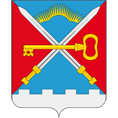 ПОСТАНОВЛЕНИЕ АДМИНИСТРАЦИИ МУНИЦИПАЛЬНОГО ОБРАЗОВАНИЯСЕЛЬСКОЕ ПОСЕЛЕНИЕ АЛАКУРТТИ КАНДАЛАКШСКОГО  РАЙОНАот15.09.2017№    132О внесении изменений в постановление №92 от 14.07.2017 «Об утверждении Правил внутреннего трудового распорядка администрации муниципального образования сельское поселение Алакуртти Кандалакшского района»       В соответствии с Трудовым кодексом Российской Федерации, Федеральным законом от  08.01.1998 г. № 8-ФЗ «Об основах  муниципальной службы в Российской Федерации», Законом Мурманской области от 29.062007 № 860-01-ЗМО «О муниципальной службе в Мурманской области» на основании протеста Прокуратуры от 14.06.2017 №4-414в-2017;п о с т а н о в л я ю :1. Внести изменения в постановление «Об утверждении Правил внутреннего трудового распорядка администрации муниципального образования сельское поселение Алакуртти Кандалакшского района»1.1Добавить в пункт 4.3 Правил изложить в новой редакции:«Муниципальному служащему, для которого установлен ненормированный служебный день, предоставляется ежегодный дополнительный оплачиваемый отпуск за ненормированный служебный день продолжительностью три календарных дня.»«Сохранить для муниципальных служащих, имеющих на 12 мая 2017 года неиспользованные ежегодные оплачиваемые отпуска или части этих отпусков, право на их использование, а также право на выплату денежной компенсации за неиспользованные ежегодные оплачиваемые отпуска или части этих отпусков.Исчислять в соответствии с требованиями статьи 21 Закона Мурманской области от 29.06.2007 N 860-01-ЗМО "О муниципальной службе в Мурманской области" продолжительность ежегодных оплачиваемых отпусков, предоставляемых муниципальным служащим, замещающим по состоянию на 12 мая 2017 года должности муниципальной службы, начиная с их нового служебного года».2. Опубликовать настоящее постановление в информационном бюллетене «Алакуртти - наша земля» и разместить в сети Интернет на официальном сайте сельского поселения Алакуртти Кандалакшского района.3.Контроль за исполнением настоящего постановления оставляю за собой.И.о. главы администрации сельского поселения Алакуртти                                                                            А.О. Фомина О внесении изменений в постановление №92 от 14.07.2017 «Об утверждении Правил внутреннего трудового распорядка администрации муниципального образования сельское поселение Алакуртти Кандалакшского района»       В соответствии с Трудовым кодексом Российской Федерации, Федеральным законом от  08.01.1998 г. № 8-ФЗ «Об основах  муниципальной службы в Российской Федерации», Законом Мурманской области от 29.062007 № 860-01-ЗМО «О муниципальной службе в Мурманской области» на основании протеста Прокуратуры от 14.06.2017 №4-414в-2017;п о с т а н о в л я ю :1. Внести изменения в постановление «Об утверждении Правил внутреннего трудового распорядка администрации муниципального образования сельское поселение Алакуртти Кандалакшского района»1.1Добавить в пункт 4.3 Правил изложить в новой редакции:«Муниципальному служащему, для которого установлен ненормированный служебный день, предоставляется ежегодный дополнительный оплачиваемый отпуск за ненормированный служебный день продолжительностью три календарных дня.»«Сохранить для муниципальных служащих, имеющих на 12 мая 2017 года неиспользованные ежегодные оплачиваемые отпуска или части этих отпусков, право на их использование, а также право на выплату денежной компенсации за неиспользованные ежегодные оплачиваемые отпуска или части этих отпусков.Исчислять в соответствии с требованиями статьи 21 Закона Мурманской области от 29.06.2007 N 860-01-ЗМО "О муниципальной службе в Мурманской области" продолжительность ежегодных оплачиваемых отпусков, предоставляемых муниципальным служащим, замещающим по состоянию на 12 мая 2017 года должности муниципальной службы, начиная с их нового служебного года».2. Опубликовать настоящее постановление в информационном бюллетене «Алакуртти - наша земля» и разместить в сети Интернет на официальном сайте сельского поселения Алакуртти Кандалакшского района.3.Контроль за исполнением настоящего постановления оставляю за собой.И.о. главы администрации сельского поселения Алакуртти                                                                            А.О. Фомина О внесении изменений в постановление №92 от 14.07.2017 «Об утверждении Правил внутреннего трудового распорядка администрации муниципального образования сельское поселение Алакуртти Кандалакшского района»       В соответствии с Трудовым кодексом Российской Федерации, Федеральным законом от  08.01.1998 г. № 8-ФЗ «Об основах  муниципальной службы в Российской Федерации», Законом Мурманской области от 29.062007 № 860-01-ЗМО «О муниципальной службе в Мурманской области» на основании протеста Прокуратуры от 14.06.2017 №4-414в-2017;п о с т а н о в л я ю :1. Внести изменения в постановление «Об утверждении Правил внутреннего трудового распорядка администрации муниципального образования сельское поселение Алакуртти Кандалакшского района»1.1Добавить в пункт 4.3 Правил изложить в новой редакции:«Муниципальному служащему, для которого установлен ненормированный служебный день, предоставляется ежегодный дополнительный оплачиваемый отпуск за ненормированный служебный день продолжительностью три календарных дня.»«Сохранить для муниципальных служащих, имеющих на 12 мая 2017 года неиспользованные ежегодные оплачиваемые отпуска или части этих отпусков, право на их использование, а также право на выплату денежной компенсации за неиспользованные ежегодные оплачиваемые отпуска или части этих отпусков.Исчислять в соответствии с требованиями статьи 21 Закона Мурманской области от 29.06.2007 N 860-01-ЗМО "О муниципальной службе в Мурманской области" продолжительность ежегодных оплачиваемых отпусков, предоставляемых муниципальным служащим, замещающим по состоянию на 12 мая 2017 года должности муниципальной службы, начиная с их нового служебного года».2. Опубликовать настоящее постановление в информационном бюллетене «Алакуртти - наша земля» и разместить в сети Интернет на официальном сайте сельского поселения Алакуртти Кандалакшского района.3.Контроль за исполнением настоящего постановления оставляю за собой.И.о. главы администрации сельского поселения Алакуртти                                                                            А.О. Фомина О внесении изменений в постановление №92 от 14.07.2017 «Об утверждении Правил внутреннего трудового распорядка администрации муниципального образования сельское поселение Алакуртти Кандалакшского района»       В соответствии с Трудовым кодексом Российской Федерации, Федеральным законом от  08.01.1998 г. № 8-ФЗ «Об основах  муниципальной службы в Российской Федерации», Законом Мурманской области от 29.062007 № 860-01-ЗМО «О муниципальной службе в Мурманской области» на основании протеста Прокуратуры от 14.06.2017 №4-414в-2017;п о с т а н о в л я ю :1. Внести изменения в постановление «Об утверждении Правил внутреннего трудового распорядка администрации муниципального образования сельское поселение Алакуртти Кандалакшского района»1.1Добавить в пункт 4.3 Правил изложить в новой редакции:«Муниципальному служащему, для которого установлен ненормированный служебный день, предоставляется ежегодный дополнительный оплачиваемый отпуск за ненормированный служебный день продолжительностью три календарных дня.»«Сохранить для муниципальных служащих, имеющих на 12 мая 2017 года неиспользованные ежегодные оплачиваемые отпуска или части этих отпусков, право на их использование, а также право на выплату денежной компенсации за неиспользованные ежегодные оплачиваемые отпуска или части этих отпусков.Исчислять в соответствии с требованиями статьи 21 Закона Мурманской области от 29.06.2007 N 860-01-ЗМО "О муниципальной службе в Мурманской области" продолжительность ежегодных оплачиваемых отпусков, предоставляемых муниципальным служащим, замещающим по состоянию на 12 мая 2017 года должности муниципальной службы, начиная с их нового служебного года».2. Опубликовать настоящее постановление в информационном бюллетене «Алакуртти - наша земля» и разместить в сети Интернет на официальном сайте сельского поселения Алакуртти Кандалакшского района.3.Контроль за исполнением настоящего постановления оставляю за собой.И.о. главы администрации сельского поселения Алакуртти                                                                            А.О. Фомина О внесении изменений в постановление №92 от 14.07.2017 «Об утверждении Правил внутреннего трудового распорядка администрации муниципального образования сельское поселение Алакуртти Кандалакшского района»       В соответствии с Трудовым кодексом Российской Федерации, Федеральным законом от  08.01.1998 г. № 8-ФЗ «Об основах  муниципальной службы в Российской Федерации», Законом Мурманской области от 29.062007 № 860-01-ЗМО «О муниципальной службе в Мурманской области» на основании протеста Прокуратуры от 14.06.2017 №4-414в-2017;п о с т а н о в л я ю :1. Внести изменения в постановление «Об утверждении Правил внутреннего трудового распорядка администрации муниципального образования сельское поселение Алакуртти Кандалакшского района»1.1Добавить в пункт 4.3 Правил изложить в новой редакции:«Муниципальному служащему, для которого установлен ненормированный служебный день, предоставляется ежегодный дополнительный оплачиваемый отпуск за ненормированный служебный день продолжительностью три календарных дня.»«Сохранить для муниципальных служащих, имеющих на 12 мая 2017 года неиспользованные ежегодные оплачиваемые отпуска или части этих отпусков, право на их использование, а также право на выплату денежной компенсации за неиспользованные ежегодные оплачиваемые отпуска или части этих отпусков.Исчислять в соответствии с требованиями статьи 21 Закона Мурманской области от 29.06.2007 N 860-01-ЗМО "О муниципальной службе в Мурманской области" продолжительность ежегодных оплачиваемых отпусков, предоставляемых муниципальным служащим, замещающим по состоянию на 12 мая 2017 года должности муниципальной службы, начиная с их нового служебного года».2. Опубликовать настоящее постановление в информационном бюллетене «Алакуртти - наша земля» и разместить в сети Интернет на официальном сайте сельского поселения Алакуртти Кандалакшского района.3.Контроль за исполнением настоящего постановления оставляю за собой.И.о. главы администрации сельского поселения Алакуртти                                                                            А.О. Фомина 